   MIĘDZYSZKOLNY OŚRODEK SPORTOWY KRAKÓW-WSCHÓD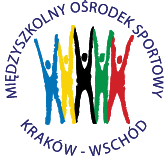 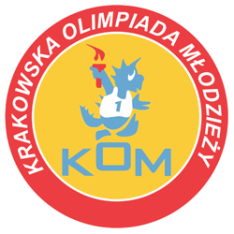 Adres: Centrum Rozwoju Com Com Zoneul. Ptaszyckiego 6 – P 09,  31 – 979 Krakówtel/fax: 12 685 58 25,   email:  biuro@kom.krakow.plwww.kom.krakow.plKraków, 25.11.2016r.SPRAWOZDANIEDotyczy: Igrzyska Młodzieży Szkolnej w BADMINTONIE DRUŻYNOWYM– kategoria CHŁOPCY.Termin:  17.11.2016 Miejsce: hala Com Com Zone, ul. Ptaszyckiego 6.Ilość szkół: 13Ilość uczestników: 37Wyniki:Grupa A						Grupa BSP 45-SP 55	  	 2:0				SP 156-SP Św. Rodz.	2:0SP 45-SP 162	  	 2:0				SP 156-SP 164		2:1SP 162-SP 55		 2:0				SP 156-SP 123		2:0							SP Św. Rodz.-SP 164	0:2							SP 164-SP 123		2:0							SP Św. Rodz.-SP 123	2:0Grupa C						Grupa DSP 126-SP 43		2:0				SP 47-SP 85		2:0SP 126-Jadwiga 2	2:0				SP 47-Jadwiga 		2:0SP 43-Jadwiga 2	2:0				Jadwiga-SP 85		2:0O miejsca I-VIIISP 45-SP 164		2:0				Jadwiga-SP 126		0:2SP 162-SP 156		0:2				SP 47-SP 43		2:0SP 45-SP 156		2:0				Jadwiga-SP 43		2:1SP 164-SP 162		0:2				SP 126-SP 47		2:1O miejsca IX-XII				SP 55-SP Św. Rodz.	0:2					SP 85-Jadwiga 2	2:0					Mecze o miejsca:I-II	 –	SP 45-SP 126		2:0III-IV	 – 	SP 156-SP 47		1:2V-VI	 – 	SP 162-Jadwiga		2:1VII-VIII	 – 	SP 164-SP 43		2:0IX-X	 – 	SP 85-SP Św.Rodz.	1:2XI-XII	 – 	SP 55-Jadwiga 2	2:0Tabela końcowa - klasyfikacja do współzawodnictwa - chłopcyMiejsceSzkołaPunkty do współzawodnictwa1SZKOŁA PODSTAWOWA Nr 45122SZKOŁA PODSTAWOWA Nr 126103SZKOŁA PODSTAWOWA Nr 4794SZKOŁA PODSTAWOWA Nr 15685 SZKOŁA PODSTAWOWA Nr 16276Katolicka Szkoła Podstawowa „JADWIGA”67SZKOŁA PODSTAWOWA Nr 16458SZKOŁA PODSTAWOWA Nr 4349 SZKOŁA PODSTAWOWA Św. Rodz.310SZKOŁA PODSTAWOWA Nr 85211SZKOŁA PODSTAWOWA Nr 55112Katolicka Szkoła Podstawowa „JADWIGA” 2113SZKOŁA PODSTAWOWA Nr 1231